PAENGAROA ROUNDABOUT DEC 2015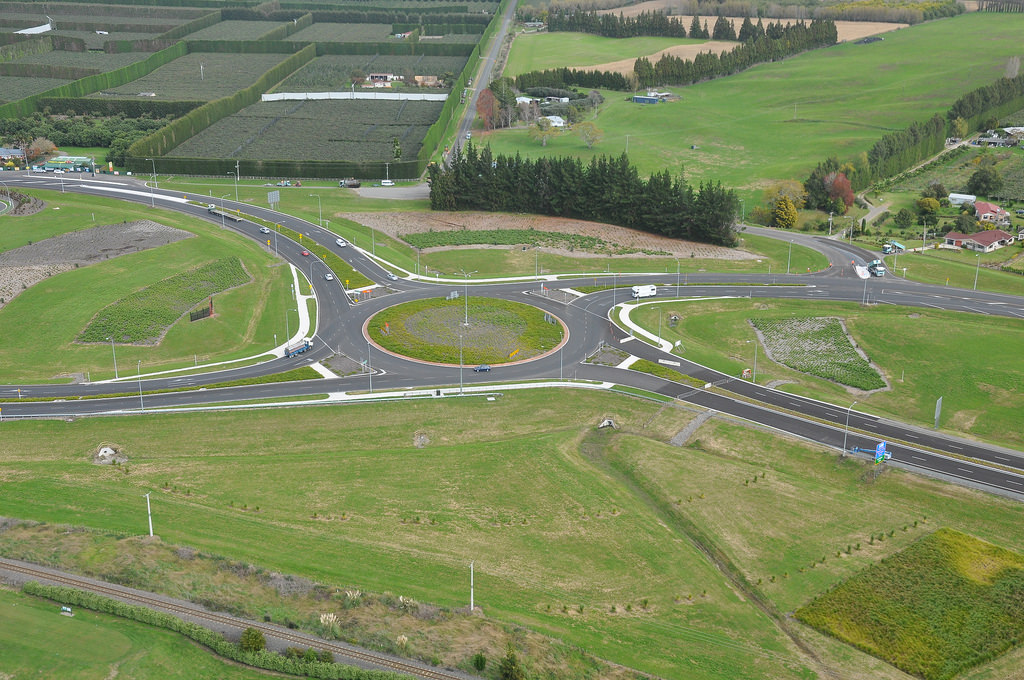 